TUWEZESHE FELLOWSHIP APPLICATION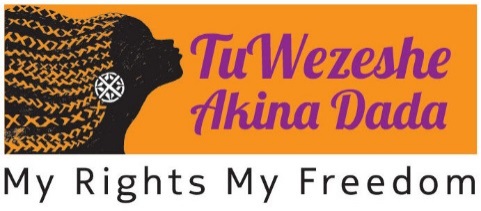 (CARDIFF AND SCOTLAND LEADERSHIP AND MENTORING PROGRAM 2018-2019)The TuWezeshe Fellowship is a leadership and mentoring program for women of BME and/or African heritage who are working or hoping to work against sexual and gender based violence. Part of the international TuWezeshe Akina Dada Africa-UK Young Women’s Empowerment Movement, the one year TuWezeshe fellowship offers participants the opportunity to gain core leadership skills, to be mentored by an established woman-leader and to implement their own, funded, project. As part of our commitment to improving the visibility and profile of young African-women leaders, Fellows will have the chance to shape sexual and gender-based violence policy and network with other inspiring young women leaders in Africa; sharing their ideas, voices and stories on a range of national and international platforms. Successful applicants must be willing to participate in all aspects of the Fellowship and be prepared to commit to the one year fellowship. Please print clearly in black inkPERSONAL INFORMATIONCHARACTER REFEREEPlease name one referee, excluding relatives who has known you for a minimum of two years.  Acceptance is subject to satisfactory references. EDUCATIONEMPLOYMENT HISTORY/VOLUNTARY EXPERIENCEPERSONAL STATEMENTConsidering your motivations and the ethos of the TuWezeshe Akina Dada Africa-UK Young Women’s Empowerment Movement explain why you are applying to be a TuWezeshe Fellow. Please describe how you meet the TuWezeshe Fellow Specification [max. 500 words]PROJECT PITCHYour social action project is expected to fall within the following themes.  Write a short proposal on the social action project you would implement as a Tuwezeshe Fellow, stating clearly the theme the proposal covers. At this point you may have more than one idea – feel free to share as many ideas as you have. [200 words maximum per idea]ResearchCommunity MobilisationPolicy Advocacy and Human RightsYouth and Young Adult OutreachCreative and Performance ArtsCommunications and MediaADDITIONAL INFORMATIONTuWezeshe Fellows shape and contribute to the activities of each global implementing partner. We are keen to know more about you. Please give details of hobbies, interests and any other activities that might be of interest or are relevant: [200 words max]CRIMINAL OFFENCESDo you have any unspent convictions under the terms of the Rehabilitation of Offenders Act 1974?  Yes/No. If yes please provide details.enquiries@ssap.org.ukIMPORTANT:Please note that the TuWezeshe Akina Dada Africa-UK Young Women’s Empowerment Movement is run in partnership with the following organisations: Foundation for Women’s Health Research and Development (FORWARD), England; Akina Mama wa Afrika (AMwA) Uganda; Sub-Sahara Advisory Panel (SSAP), Wales, Scotland and Somaliland; The Child Dignity Forum (CDF) Tanzania, Sub-Sahara Advisory Panel (SSAP). You must apply for the fellowship through the organisation implementing in your country. For further details please see our website: ssap.org.uk. Title:Forenames:                                                            Surname:      Title:Forenames:                                                            Surname:      
Address:Email:Telephone numbers:Home:Mobile:
Address:Email:Date of birth:Is the UK your permanent residence?Is the UK your permanent residence?How did you hear about the fellowship?How did you hear about the fellowship?NameAddressHow is the referee known to you?Telephone No:Email:NameDateQualifications NameDateDutiesI confirm that all the above information is correct. Any misinformation will result in immediate dismissal of my application.SIGNED:                                                                                                    DATE:PLEASE RETURN BY EMAIL TO: